 Об утверждении  муниципальной программы «Профилактика незаконного потребления и оборота наркотических средств и психотропных веществ, наркомании на  территории Чутеевского  сельского поселения на 2022-2025 годы»             В соответствии с Федеральным законом от 08.01.1998 г. № 3-ФЗ «О наркотических средствах и психотропных веществах», Федеральным законом от 06.10.2003 № 131-ФЗ «Об общих принципах организации местного самоуправления в Российской Федерации», Уставом Чутеевского сельского поселения, администрация Чутеевского сельского поселения п о с т а н о в л я е т:          1. Утвердить муниципальную программу «Профилактика незаконного потребления и оборота наркотических средств и психотропных веществ, наркомании на территории Чутеевского сельского поселения на 2022-2025 годы» согласно приложению.           2. Контроль за выполнением настоящего постановления оставляю за собой.          3. Настоящее постановление вступает в силу со дня его официального опубликования.Глава Чутеевского сельского поселения                                                                            Д.В.БеловПриложение к постановлению администрацииЧутеевского сельского поселения                                                                           от  26.04. 2022 г. №17 Муниципальная программа «Профилактика незаконного потребления и оборота наркотических средств и психотропных веществ, наркомании на территории Чутеевского сельского поселения на 2022-2025 годы»1. Паспорт Программы2. Характеристика проблемы, на решение которой направлена Программа    Настоящая Программа представляет собой систему мероприятий по профилактике немедицинского потребления наркотических средств и психотропных веществ (далее-НС и ПВ) и их незаконного оборота, осуществляемых всеми органами системы профилактики в целях реализации антинаркотической политики на территории Чутеевского сельского поселения.     Необходимость подготовки и реализации программы вызвана тем, что современная ситуация характеризуется сохранением негативных тенденций в сфере незаконного потребления НС и ПВ, что представляет серьезную угрозу здоровью населения, правопорядку, а также безопасности граждан.     Распространение и употребление НС имеет явную и скрытую форму. Истинное число приобщающихся к потреблению НС и ПВ или больных наркоманией известно лишь в самых общих чертах и с определенной степенью вероятности, поскольку сюда входят как те, кто лечится неофициально или самостоятельно, так и те, кто вообще не выявлен. Сегодня точный учет наркотизации подростков и молодежи ведется в органах здравоохранения на стадии, когда за помощью обращаются преимущественно больные наркоманией. В этом случае под учет подпадают только те, кто обратился в медицинское учреждение, в то время как многие прибегают к помощи частных врачей либо лечатся сами.     Эффективным механизмом решения проблемы является программно-целевой метод планирования деятельности с четким определением целей и задач Программы, выбором перечня скоординированных мероприятий по устранению причин и условий, способствующих незаконному потреблению НС и ПВ.      Использование такого метода позволит мобилизовать ресурсные возможности и сконцентрировать усиления на следующих приоритетных направлениях комплексного решения проблемы.       Большую роль в профилактической работе играют спорт и физическая культура. Администрацией Чутеевского сельского поселения  проводятся мероприятия спортивно-массовой направленности, культурно-просветительские мероприятия.3. Цель и задачи программы, сроки реализации            Основными целями Программы являются:           формирование у жителей сельского поселения, в первую очередь у молодежи, негативного отношения к употреблению наркотических средств, психоактивных веществ и наркомании;          предотвращение незаконного потребления наркотических средств и психотропных веществ, наркомании на территории сельского поселения.         Для достижения целей настоящей Программы необходимо  решение следующих задач:        организация комплексных мероприятий по пропаганде здорового образа жизни, в том числе физической культуры и спорта, направленных на формирование в обществе негативного отношения к наркомании и токсикомании;       содействие в создании условий для обеспечения здорового образа жизни, нравственного и патриотического воспитания молодежи в целях профилактики наркомании и токсикомании;        создание условий для развития физической культуры и спорта, в том числе детско-юношеского, молодежного, массового спорта на территории сельского поселения в целях профилактики наркомании и токсикомании;        проведение комплексных профилактических мероприятий, направленных на противодействие незаконному обороту наркотических средств на территории сельского поселения;        содействие в организации досуга детей и молодежи на территории сельского поселения.         Реализация Программы планируется осуществить в течение 2022-2025 годов.4. Планируемые показатели эффективности реализации Программы      Программа носит социальный характер, результаты реализации ее мероприятий будут оказывать положительное влияние на различные стороны жизни населения Чутеевского сельского поселения. Реализация Программы будет способствовать повышение качества работы правоохранительных органов в сфере пресечения незаконного оборота наркотиков; снижению темпов роста наркомании и связанной с ней преступности до уровня минимальной опасности для общества; выявление и уничтожение незаконных посевов и дикорастущих растений наркосодержащих культур; созданию единой межведомственной автоматизированной системы сбора, анализа и обобщения информации о фактах незаконного оборота наркотиков и причастных к ним лицах.5. Перечень мероприятий Программы        Перечень мероприятий программы приведен в приложении № 1.6. Механизм реализации Программы и контроль за ходом ее выполнения      Программные мероприятия реализуются администрацией Чутеевского сельского поселения и учреждениями осуществляющими меры по противодействию злоупотреблению наркотиками, их незаконному обороту и профилактические мероприятия в пределах своей компетенции.      Основой реализации Программы должно стать создание правового, организационного и других видов обеспечения достижения поставленной цели по противодействию незаконному обороту наркотиков на территории сельского поселения. Координацию деятельности исполнителей осуществляет администрация Чутеевского сельского поселения.       Информирование общественности о ходе и результатах реализации программы осуществляется путем обнародования. Приложение № 1 к муниципальной программе: «Профилактика незаконного потребления  и оборота наркотических средств и психотропных веществ, наркомании на  на территории Чутеевского  сельского поселения на 2022-2025 годы»Перечень мероприятий муниципальной Программы ««Профилактика незаконного потребления и оборота наркотических средств и психотропных веществ, наркомании на территории Чутеевского сельского поселения» на 2022-2025 годы». Наименование ПрограммыМуниципальная программа «Профилактика незаконного потребления и оборота наркотических средств и психотропных веществ, наркомании на территории Чутеевского сельского поселения» на 2022-2025 годы»Основание для разработкиПрограммы- Федеральный закон от 08.01.1998 № 3-ФЗ «О наркотических средствах и психотропных веществах»;- Федеральный закон от 24.06.1999 № 120-ФЗ «Об основах системы профилактики безнадзорности и правонарушений несовершеннолетних»;- Указ Президента РФ от 18.10.2007 № 137 «О дополнительных мерах по противодействию незаконному обороту наркотических средств, психотропных веществ и их прекурсоров»;- Указ Президента Российской Федерации N 690 от 9 июня 2010 года «Об утверждении Стратегии государственной антинаркотической политики Российской Федерации до 2020 года»;- Закон Чувашской Республики от 25.11.2003 № 38 «О профилактике правонарушений в Чувашской Республике».Заказчик ПрограммыАдминистрация Чутеевского сельское поселение Янтиковского района Чувашской республики 429298, с.Чутеево, ул. Лесная, д.35,     тел. (83548) 2-05-49РазработчикАдминистрация Чутеевского сельское поселение Янтиковского района Чувашской республики 429298, с.Чутеево, ул. Лесная, д.35,     тел. (83548) 2-05-49ИсполнителиАдминистрация Чутеевского сельское поселение Янтиковского района Чувашской республики 429298, с.Чутеево, ул. Лесная, д.35,     тел. (83548) 2-05-49Цель и задачи Программы:Цель:-предотвращение незаконного потребления и распространения наркотических средств, психотропных и токсических веществ, а также их прекурсоров на территории сельского поселения;-формирование у жителей сельского поселения, в первую очередь молодежи, негативного отношения к употреблению наркотических средств, психотропных веществ и наркомании.Цель и задачи Программы:Задачи:- организация комплексных мероприятий по пропаганде здорового образа жизни, в том числе физической культуры и спорта, направленных на формирование в обществе негативного отношения к наркомании и токсикомании;- содействие в создании условий для обеспечения здорового образа жизни, нравственного и патриотического воспитания молодежи в целях профилактики наркомании и токсикомании;- создание условий для развития физической культуры и спорта, в том числе детско-юношеского, молодежного, массового спорта на территории сельского поселения в целях профилактики наркомании и токсикомании;-проведение комплексных профилактических  мероприятий, направленных на противодействие незаконному обороту наркотических средств на территории сельского поселения;-содействие в организации досуга детей и молодежи на территории сельского поселения. Сроки  реализации Программы:2022-2025 годыОбъемы и источники финансированияБез финансирования.Система организации контроля за исполнением ПрограммыКонтроль выполнения настоящей Программы осуществляет глава Чутеевского сельского поселенияОжидаемые результаты реализации ПрограммыСовершенствование и развитие антинаркотической пропаганды;формирование негативного отношения общества к распространению и незаконному потреблению наркотических средств;противодействие злоупотреблению наркотиками и их незаконному обороту.№ п/пМероприятия по реализации ПрограммыОтветственные за выполнение мероприятия ПрограммыОтветственные за выполнение мероприятия ПрограммыСрок исполнения (год)Срок исполнения (год)Источники и объем финансированияИсточники и объем финансированияИсточники и объем финансированияИсточники и объем финансирования№ п/пМероприятия по реализации ПрограммыОтветственные за выполнение мероприятия ПрограммыОтветственные за выполнение мероприятия ПрограммыСрок исполнения (год)Срок исполнения (год)Источники финансированияИсточники финансированияОбъем финансирования (рублей)Объем финансирования (рублей)12334455661Информирование населения о контактных телефонах анонимной «Горячей линии» для приема сообщений о местах продажи наркотиков и других правонарушений.Администрациясельского поселенияАдминистрациясельского поселения2022-20252022-2025без финансированиябез финансирования--2Организация и проведение на территории поселения подворных обходов с целью выявления и уничтожению дикорастущих и незаконных посевов наркотикосодержащих культур.Администрациясельского поселения, участковый уполномоченный полиции (по согласованию)Администрациясельского поселения, участковый уполномоченный полиции (по согласованию)2022-20252022-2025без финансированиябез финансирования--3Ведение разъяснительной работы с землепользователями и землевладельцами об ответственности за незаконное культивирование запрещенных к возделыванию растений, содержащих наркотические вещества, и непринятие мер по их уничтожению.Администрациясельского поселенияАдминистрациясельского поселения2022-20252022-2025 без финансирования без финансирования--4Взаимодействие с участковым уполномоченным полиции по профилактической работе с населением.Администрациясельского поселения, участковый уполномоченный полиции ( по согласованию) Администрациясельского поселения, участковый уполномоченный полиции ( по согласованию) 2022-20252022-2025без финансированиябез финансирования--5Распространение в местах массового пребывания людей информационных материалов (листовок, буклетов) на антинаркотическую тематику.Администрациясельского поселенияАдминистрациясельского поселения2022-20252022-2025без финансированиябез финансирования--6Беседы, игровые программы, видеопоказы и другие мероприятия для молодежи по профилактике наркомании и ведению здорового образа жизни.Администрациясельского поселения,учреждения культуры Администрациясельского поселения,учреждения культуры 2022-20252022-2025без финансирования без финансирования --7Организация и проведение профилактических мероприятий, посвященных Международному дню борьбы с наркоманией.Администрациясельского поселения, учреждения культурыАдминистрациясельского поселения, учреждения культуры2022-20252022-2025без финансированиябез финансирования--8Проведение в учреждениях культуры агитационной работы по профилактике наркомании и формировании здорового образа жизни: «Скажем наркотикам нет».Администрациясельского поселения,учреждения культуры Администрациясельского поселения,учреждения культуры 2022-20252022-2025без финансированиябез финансирования--9Организация и проведение профилактики потребления наркотиков в школе, а также проведение классных часов и родительских собраний на антинаркотическую тематику.Администрациясельского поселения,МБОУ « Чутеевская  СОШ (по согласованию) Администрациясельского поселения,МБОУ « Чутеевская  СОШ (по согласованию) 2022-20252022-2025без финансированиябез финансирования--10Организация и проведение тематических мероприятий, конкурсов, викторин с целью формирования у граждан негативного отношения к незаконному потреблению наркотических средств и психотропных веществ.Администрация сельского поселения, библиотека (по согласованию), Чутеевская СОШ (по согласованию)Администрация сельского поселения, библиотека (по согласованию), Чутеевская СОШ (по согласованию)--11Организация тематической дискотеки для молодежи«Мы против наркотиков».СДКСДК2022-20252022-2025без финансирования без финансирования --12Пропаганда и внедрение в сознание несовершеннолетних и молодежи культурного и здорового образа жизни.Администрация сельского поселения, учреждения культуры, МБОУ «Чутеевская СОШ» (по согласованию) Администрация сельского поселения, учреждения культуры, МБОУ «Чутеевская СОШ» (по согласованию) 2022-20252022-2025без финансированиябез финансирования--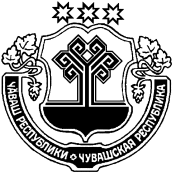 